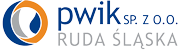 OPIS PRZEDMIOTU ZAMÓWIENIALokalizacja.Miasto Ruda Śląska.Określenie przedmiotu zamówienia.Sporządzenie projektów czasowej organizacji ruchu Zakres zamówienia:Wykonanie projektów czasowej zmiany organizacji ruchu w rejonie ul. Piotra Niedurnego na czas prowadzenia robót związanych z remontem kanalizacji sanitarnej, w zakresie od komory nr 1 do komory nr 7 (Załącznik nr 1). Zamawiający dopuszcza odcinkowy projekt organizacji ruchu, wykorzystując lokalizację komór technicznych. Projekty organizacji ruchu należy sporządzić zgodnie z Rozporządzeniem Ministra Infrastruktury z dnia 23 września 2003 r. w sprawie szczegółowych warunków zarządzania ruchem na drogach oraz wykonywania nadzoru nad tym zarządzaniem (Dz.U. 2017 poz. 784).Część projektowa - zakres poszczególnego opracowania obejmuje sporządzenie:planu orientacyjnego w skali od 1:10 000 do 1:25 000 z zaznaczeniem dróg, których projekt dotyczy,planu sytuacyjnego w skali 1:500 lub 1:1000, zawierającego oznakowanie pionowe, poziome, urządzenia bezpieczeństwa ruchu drogowego, urządzenia sygnalizacji świetlnej, istniejące i projektowane,program sygnalizacji i obliczenia przepustowości drogi - w przypadku projektu zawierającego  sygnalizację świetlną;opisu technicznego zawierającego charakterystykę drogi i ruchu na drodze, parametry geometrii drogi, opis występujących zagrożeń lub utrudnień związanych z robotami prowadzonymi w pasie drogowym oraz przewidywany termin wprowadzenia czasowej organizacji ruchu; przy robotach prowadzonych w dwóch lub więcej etapach opis powinien zawierać zakres planowanych robót dla każdego etapu i stan pasa drogowego po zrealizowaniu etapu robót.Wymagania szczegółowe do projektowaniado projektowania należy stosować materiały geodezyjne w postaci map sytuacyjno-wysokościowych lub zasadniczych w skali 1:500 lub 1:1000,Zamawiający dopuszcza wykonanie własnych szkiców zawierających zakres szczegółów niezbędny do prawidłowej realizacji zadania z zachowaniem w/w skali,w trakcie procesu projektowania Wykonawca zobowiązany będzie do konsultowania z Zamawiającym przyjmowanych rozwiązań projektowych i uzyskania ich akceptacji,Zamawiającemu należy przedłożyć wszystkie uzyskane opinie i uzgodnienia niezbędne do zatwierdzenia projektu przez Zarządcę drogi (w tym opinie komendanta miejskiego Policji w przypadku projektu obejmującego drogę powiatową lub wojewódzką)projekt należy sporządzić w wersji papierowej w formie wydruków w formacie A4 i A3  (złożonych do formatu A4), umieścić w skoroszycie lub innej sztywnej okładce (formatu A4) umożliwiającej wielokrotne wykorzystywanie oraz wyjmowanie pojedynczych stron projektu, na każdym arkuszu winna znaleźć się legenda oraz metryczka z nr drogi, nr arkusza i skalą rysunku,Zamawiającemu należy przedłożyć 2 zatwierdzone przez Zarządcę drogi projekty organizacji ruchu oraz wersję elektroniczną zatwierdzonego projektu w formacie pdf.,Wykonawca zobowiązany jest wykonać przedmiot zamówienia zgodnie z zasadami aktualnej wiedzy technicznej oraz obowiązującymi przepisami, co zostanie potwierdzone przez Projektanta w formie klauzuli o prawidłowości i kompletności opracowania projektowegowszystkie materiały do projektowania pozyska Wykonawca we własnym zakresie i na własny koszt.Informacje dodatkowePodstawą odbioru prac jest Protokół zdawczo – odbiorczy, który będzie podstawą do wystawienia faktury i wypłaty wynagrodzenia.Wykonawca przekaże Zamawiającemu zatwierdzony przez Zarządcę drogi projekt czasowej organizacji ruchu w terminie 1 miesiąca od otrzymania zlecenia.